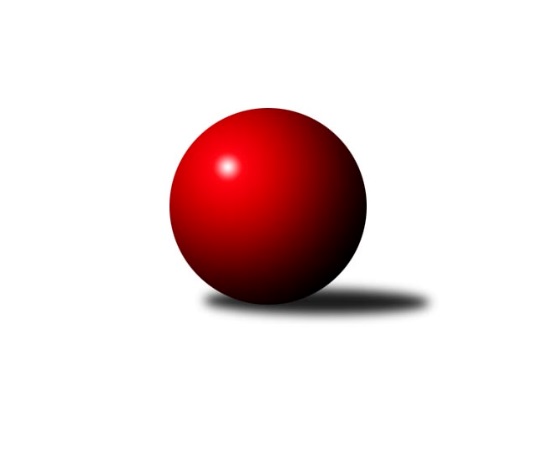 Č.6Ročník 2019/2020	23.5.2024 1.KLD B 2019/2020Statistika 6. kolaTabulka družstev:		družstvo	záp	výh	rem	proh	skore	sety	průměr	body	plné	dorážka	chyby	1.	SKK Náchod	6	6	0	0	12 : 0 	(67.0 : 17.0)	1650	12	1108	542	15.7	2.	KK Zábřeh	6	5	0	1	10 : 2 	(46.0 : 38.0)	1568	10	1079	489	27.3	3.	TJ Lokomotiva Č. Třebová	6	4	0	2	8 : 4 	(51.0 : 25.0)	1619	8	1103	516	20.7	4.	SKK Náchod B	6	3	0	3	6 : 6 	(47.0 : 25.0)	1598	6	1083	516	22	5.	SKK Vrchlabí SPVR	6	3	0	3	6 : 6 	(33.0 : 39.0)	1545	6	1046	499	22.7	6.	SKK Hořice	6	2	0	4	4 : 8 	(42.5 : 33.5)	1584	4	1085	500	22	7.	TJ Jiskra Hylváty	6	1	0	5	2 : 10 	(19.0 : 53.0)	1366	2	977	390	41	8.	TJ Jiskra Hylváty B	6	0	0	6	0 : 12 	(6.5 : 81.5)	1282	0	909	373	54.3Tabulka doma:		družstvo	záp	výh	rem	proh	skore	sety	průměr	body	maximum	minimum	1.	SKK Náchod	4	4	0	0	8 : 0 	(45.0 : 11.0)	1682	8	1720	1653	2.	KK Zábřeh	3	3	0	0	6 : 0 	(29.0 : 15.0)	1519	6	1531	1512	3.	SKK Náchod B	2	2	0	0	4 : 0 	(13.0 : 3.0)	1627	4	1647	1606	4.	TJ Lokomotiva Č. Třebová	3	2	0	1	4 : 2 	(26.0 : 18.0)	1631	4	1643	1616	5.	SKK Hořice	2	1	0	1	2 : 2 	(8.0 : 12.0)	1603	2	1632	1574	6.	SKK Vrchlabí SPVR	4	1	0	3	2 : 6 	(22.0 : 38.0)	1451	2	1701	1012	7.	TJ Jiskra Hylváty B	2	0	0	2	0 : 4 	(3.5 : 24.5)	1236	0	1243	1229	8.	TJ Jiskra Hylváty	4	0	0	4	0 : 8 	(8.0 : 36.0)	1486	0	1529	1449Tabulka venku:		družstvo	záp	výh	rem	proh	skore	sety	průměr	body	maximum	minimum	1.	SKK Náchod	2	2	0	0	4 : 0 	(22.0 : 6.0)	1634	4	1676	1592	2.	SKK Vrchlabí SPVR	2	2	0	0	4 : 0 	(11.0 : 1.0)	1592	4	1610	1574	3.	TJ Lokomotiva Č. Třebová	3	2	0	1	4 : 2 	(25.0 : 7.0)	1615	4	1622	1610	4.	KK Zábřeh	3	2	0	1	4 : 2 	(17.0 : 23.0)	1584	4	1646	1552	5.	TJ Jiskra Hylváty	2	1	0	1	2 : 2 	(11.0 : 17.0)	1323	2	1377	1269	6.	SKK Náchod B	4	1	0	3	2 : 6 	(34.0 : 22.0)	1591	2	1674	1531	7.	SKK Hořice	4	1	0	3	2 : 6 	(34.5 : 21.5)	1580	2	1632	1470	8.	TJ Jiskra Hylváty B	4	0	0	4	0 : 8 	(3.0 : 57.0)	1298	0	1355	1260Tabulka podzimní části:		družstvo	záp	výh	rem	proh	skore	sety	průměr	body	doma	venku	1.	SKK Náchod	6	6	0	0	12 : 0 	(67.0 : 17.0)	1650	12 	4 	0 	0 	2 	0 	0	2.	KK Zábřeh	6	5	0	1	10 : 2 	(46.0 : 38.0)	1568	10 	3 	0 	0 	2 	0 	1	3.	TJ Lokomotiva Č. Třebová	6	4	0	2	8 : 4 	(51.0 : 25.0)	1619	8 	2 	0 	1 	2 	0 	1	4.	SKK Náchod B	6	3	0	3	6 : 6 	(47.0 : 25.0)	1598	6 	2 	0 	0 	1 	0 	3	5.	SKK Vrchlabí SPVR	6	3	0	3	6 : 6 	(33.0 : 39.0)	1545	6 	1 	0 	3 	2 	0 	0	6.	SKK Hořice	6	2	0	4	4 : 8 	(42.5 : 33.5)	1584	4 	1 	0 	1 	1 	0 	3	7.	TJ Jiskra Hylváty	6	1	0	5	2 : 10 	(19.0 : 53.0)	1366	2 	0 	0 	4 	1 	0 	1	8.	TJ Jiskra Hylváty B	6	0	0	6	0 : 12 	(6.5 : 81.5)	1282	0 	0 	0 	2 	0 	0 	4Tabulka jarní části:		družstvo	záp	výh	rem	proh	skore	sety	průměr	body	doma	venku	1.	SKK Náchod	0	0	0	0	0 : 0 	(0.0 : 0.0)	0	0 	0 	0 	0 	0 	0 	0 	2.	TJ Jiskra Hylváty	0	0	0	0	0 : 0 	(0.0 : 0.0)	0	0 	0 	0 	0 	0 	0 	0 	3.	TJ Lokomotiva Č. Třebová	0	0	0	0	0 : 0 	(0.0 : 0.0)	0	0 	0 	0 	0 	0 	0 	0 	4.	SKK Vrchlabí SPVR	0	0	0	0	0 : 0 	(0.0 : 0.0)	0	0 	0 	0 	0 	0 	0 	0 	5.	TJ Jiskra Hylváty B	0	0	0	0	0 : 0 	(0.0 : 0.0)	0	0 	0 	0 	0 	0 	0 	0 	6.	SKK Hořice	0	0	0	0	0 : 0 	(0.0 : 0.0)	0	0 	0 	0 	0 	0 	0 	0 	7.	SKK Náchod B	0	0	0	0	0 : 0 	(0.0 : 0.0)	0	0 	0 	0 	0 	0 	0 	0 	8.	KK Zábřeh	0	0	0	0	0 : 0 	(0.0 : 0.0)	0	0 	0 	0 	0 	0 	0 	0 Zisk bodů pro družstvo:		jméno hráče	družstvo	body	zápasy	v %	dílčí body	sety	v %	1.	Jakub Sokol 	TJ Lokomotiva Č. Třebová 	12	/	6	(100%)		/		(%)	2.	Ondřej Stránský 	SKK Vrchlabí SPVR 	10	/	5	(100%)		/		(%)	3.	Martin Vološčuk 	KK Zábřeh 	10	/	6	(83%)		/		(%)	4.	Martin Zvoníček 	SKK Hořice 	10	/	6	(83%)		/		(%)	5.	Martin Hanuš 	SKK Náchod 	10	/	6	(83%)		/		(%)	6.	Miloslav Hýbl 	TJ Lokomotiva Č. Třebová 	10	/	6	(83%)		/		(%)	7.	Jan Gintar 	SKK Náchod B 	8	/	4	(100%)		/		(%)	8.	Tomáš Ondráček 	KK Zábřeh 	8	/	5	(80%)		/		(%)	9.	František Hejna 	SKK Náchod 	8	/	5	(80%)		/		(%)	10.	František Adamů ml.	SKK Náchod B 	8	/	5	(80%)		/		(%)	11.	Adéla Víšová 	SKK Náchod 	6	/	3	(100%)		/		(%)	12.	Kryštof Brejtr 	SKK Náchod B 	6	/	3	(100%)		/		(%)	13.	Adam Mísař 	TJ Lokomotiva Č. Třebová 	6	/	4	(75%)		/		(%)	14.	Lukáš Krejčí 	KK Zábřeh 	6	/	4	(75%)		/		(%)	15.	Denis Hofman 	SKK Náchod 	6	/	5	(60%)		/		(%)	16.	Ondřej Duchoň 	SKK Hořice 	6	/	5	(60%)		/		(%)	17.	Barbora Lokvencová 	SKK Náchod B 	6	/	5	(60%)		/		(%)	18.	Šimon Fiebinger 	SKK Vrchlabí SPVR 	6	/	6	(50%)		/		(%)	19.	Daniel Majer 	SKK Náchod 	4	/	2	(100%)		/		(%)	20.	Lukáš Umlauf 	TJ Lokomotiva Č. Třebová 	4	/	4	(50%)		/		(%)	21.	Adam Svatý 	SKK Vrchlabí SPVR 	4	/	4	(50%)		/		(%)	22.	Valerie Langerová 	KK Zábřeh 	4	/	5	(40%)		/		(%)	23.	Tomáš Skala 	TJ Jiskra Hylváty 	4	/	5	(40%)		/		(%)	24.	Ondřej Černý 	SKK Hořice 	4	/	6	(33%)		/		(%)	25.	Matěj Mach 	TJ Jiskra Hylváty 	4	/	6	(33%)		/		(%)	26.	Vojtěch Morávek 	TJ Jiskra Hylváty 	4	/	6	(33%)		/		(%)	27.	Michaela Dušková 	SKK Náchod 	2	/	1	(100%)		/		(%)	28.	Lucie Slavíková 	SKK Náchod B 	2	/	1	(100%)		/		(%)	29.	Kateřina Gintarová 	SKK Náchod B 	2	/	1	(100%)		/		(%)	30.	Veronika Kábrtová 	SKK Náchod B 	2	/	5	(20%)		/		(%)	31.	Ondřej Košťál 	SKK Hořice 	2	/	6	(17%)		/		(%)	32.	Veronika Valešová 	SKK Vrchlabí SPVR 	2	/	6	(17%)		/		(%)	33.	Vojtěch Bočkaj 	TJ Lokomotiva Č. Třebová 	0	/	1	(0%)		/		(%)	34.	Jana Poláková 	TJ Jiskra Hylváty B 	0	/	1	(0%)		/		(%)	35.	Jan Žemlička 	TJ Jiskra Hylváty 	0	/	1	(0%)		/		(%)	36.	Marek Ležanský 	KK Zábřeh 	0	/	1	(0%)		/		(%)	37.	Anthony Šípek 	TJ Jiskra Hylváty B 	0	/	2	(0%)		/		(%)	38.	Eliška Boučková 	SKK Náchod 	0	/	2	(0%)		/		(%)	39.	Adam Bezdíček 	TJ Lokomotiva Č. Třebová 	0	/	2	(0%)		/		(%)	40.	Kryštof Vavřín 	TJ Jiskra Hylváty B 	0	/	4	(0%)		/		(%)	41.	Martin Bryška 	TJ Jiskra Hylváty B 	0	/	5	(0%)		/		(%)	42.	Jan Vostrčil 	TJ Jiskra Hylváty B 	0	/	6	(0%)		/		(%)Průměry na kuželnách:		kuželna	průměr	plné	dorážka	chyby	výkon na hráče	1.	SKK Hořice, 1-4	1582	1098	483	26.0	(395.5)	2.	SKK Nachod, 1-4	1570	1070	500	27.3	(392.6)	3.	TJ Lokomotiva Česká Třebová, 1-4	1570	1078	491	26.0	(392.5)	4.	Vrchlabí, 1-4	1530	1036	494	23.0	(382.7)	5.	Hylváty, 1-2	1483	1024	458	33.4	(370.8)	6.	KK Zábřeh, 1-4	1473	1014	458	30.3	(368.3)Nejlepší výkony na kuželnách:SKK Hořice, 1-4SKK Hořice	1632	3. kolo	Martin Zvoníček 	SKK Hořice	573	3. koloSKK Vrchlabí SPVR	1574	5. kolo	Ondřej Stránský 	SKK Vrchlabí SPVR	570	5. koloSKK Hořice	1574	5. kolo	Martin Zvoníček 	SKK Hořice	558	5. koloSKK Náchod B	1548	3. kolo	Ondřej Černý 	SKK Hořice	535	3. kolo		. kolo	František Adamů ml.	SKK Náchod B	525	3. kolo		. kolo	Ondřej Černý 	SKK Hořice	524	5. kolo		. kolo	Ondřej Duchoň 	SKK Hořice	524	3. kolo		. kolo	Veronika Kábrtová 	SKK Náchod B	523	3. kolo		. kolo	Adam Svatý 	SKK Vrchlabí SPVR	513	5. kolo		. kolo	Jan Gintar 	SKK Náchod B	500	3. koloSKK Nachod, 1-4SKK Náchod	1720	3. kolo	Denis Hofman 	SKK Náchod	605	3. koloSKK Náchod	1684	6. kolo	Lukáš Krejčí 	KK Zábřeh	593	3. koloSKK Náchod	1669	1. kolo	Martin Hanuš 	SKK Náchod	586	6. koloSKK Náchod	1653	4. kolo	Martin Hanuš 	SKK Náchod	584	4. koloSKK Náchod B	1647	2. kolo	Jakub Sokol 	TJ Lokomotiva Č. Třebová	579	2. koloKK Zábřeh	1646	3. kolo	Martin Hanuš 	SKK Náchod	577	1. koloSKK Hořice	1632	6. kolo	Miloslav Hýbl 	TJ Lokomotiva Č. Třebová	573	2. koloTJ Lokomotiva Č. Třebová	1614	2. kolo	František Adamů ml.	SKK Náchod B	571	2. koloSKK Náchod B	1606	5. kolo	Martin Hanuš 	SKK Náchod	571	3. koloTJ Jiskra Hylváty B	1355	1. kolo	Martin Vološčuk 	KK Zábřeh	562	3. koloTJ Lokomotiva Česká Třebová, 1-4SKK Náchod	1676	5. kolo	Jakub Sokol 	TJ Lokomotiva Č. Třebová	584	1. koloTJ Lokomotiva Č. Třebová	1643	5. kolo	Jakub Sokol 	TJ Lokomotiva Č. Třebová	581	5. koloTJ Lokomotiva Č. Třebová	1633	3. kolo	Adam Mísař 	TJ Lokomotiva Č. Třebová	579	5. koloTJ Lokomotiva Č. Třebová	1616	1. kolo	Jakub Sokol 	TJ Lokomotiva Č. Třebová	576	3. koloSKK Hořice	1593	1. kolo	Denis Hofman 	SKK Náchod	573	5. koloTJ Jiskra Hylváty B	1260	3. kolo	Martin Hanuš 	SKK Náchod	554	5. kolo		. kolo	František Hejna 	SKK Náchod	549	5. kolo		. kolo	Miloslav Hýbl 	TJ Lokomotiva Č. Třebová	542	1. kolo		. kolo	Eliška Boučková 	SKK Náchod	536	5. kolo		. kolo	Ondřej Košťál 	SKK Hořice	534	1. koloVrchlabí, 1-4SKK Vrchlabí SPVR	1701	6. kolo	Ondřej Stránský 	SKK Vrchlabí SPVR	626	6. koloSKK Náchod B	1674	6. kolo	Veronika Kábrtová 	SKK Náchod B	587	6. koloTJ Lokomotiva Č. Třebová	1622	4. kolo	Ondřej Stránský 	SKK Vrchlabí SPVR	577	1. koloSKK Náchod	1592	2. kolo	Miloslav Hýbl 	TJ Lokomotiva Č. Třebová	567	4. koloSKK Vrchlabí SPVR	1566	4. kolo	Ondřej Stránský 	SKK Vrchlabí SPVR	554	4. koloKK Zábřeh	1555	1. kolo	Barbora Lokvencová 	SKK Náchod B	553	6. koloSKK Vrchlabí SPVR	1524	1. kolo	Veronika Valešová 	SKK Vrchlabí SPVR	546	6. koloSKK Vrchlabí SPVR	1012	2. kolo	Denis Hofman 	SKK Náchod	540	2. kolo		. kolo	Adam Mísař 	TJ Lokomotiva Č. Třebová	538	4. kolo		. kolo	František Adamů ml.	SKK Náchod B	534	6. koloHylváty, 1-2SKK Hořice	1624	4. kolo	Jakub Sokol 	TJ Lokomotiva Č. Třebová	569	6. koloSKK Náchod B	1611	1. kolo	Ondřej Černý 	SKK Hořice	567	4. koloTJ Lokomotiva Č. Třebová	1610	6. kolo	Ondřej Stránský 	SKK Vrchlabí SPVR	557	3. koloSKK Vrchlabí SPVR	1610	3. kolo	Martin Vološčuk 	KK Zábřeh	553	5. koloKK Zábřeh	1552	5. kolo	Kryštof Brejtr 	SKK Náchod B	550	1. koloTJ Jiskra Hylváty	1529	3. kolo	Martin Zvoníček 	SKK Hořice	546	4. koloTJ Jiskra Hylváty	1496	1. kolo	Vojtěch Morávek 	TJ Jiskra Hylváty	541	3. koloTJ Jiskra Hylváty	1468	5. kolo	Barbora Lokvencová 	SKK Náchod B	540	1. koloTJ Jiskra Hylváty	1449	6. kolo	Matěj Mach 	TJ Jiskra Hylváty	535	1. koloTJ Jiskra Hylváty	1377	2. kolo	Veronika Valešová 	SKK Vrchlabí SPVR	534	3. koloKK Zábřeh, 1-4SKK Náchod B	1531	4. kolo	František Adamů ml.	SKK Náchod B	544	4. koloKK Zábřeh	1531	4. kolo	Martin Vološčuk 	KK Zábřeh	536	4. koloKK Zábřeh	1515	6. kolo	Lukáš Krejčí 	KK Zábřeh	533	4. koloKK Zábřeh	1512	2. kolo	Martin Vološčuk 	KK Zábřeh	529	2. koloSKK Hořice	1470	2. kolo	Ondřej Černý 	SKK Hořice	515	2. koloTJ Jiskra Hylváty B	1281	6. kolo	Lukáš Krejčí 	KK Zábřeh	510	6. kolo		. kolo	Martin Vološčuk 	KK Zábřeh	509	6. kolo		. kolo	Veronika Kábrtová 	SKK Náchod B	505	4. kolo		. kolo	Tomáš Ondráček 	KK Zábřeh	502	2. kolo		. kolo	Martin Zvoníček 	SKK Hořice	498	2. koloČetnost výsledků:	2.0 : 0.0	13x	0.0 : 2.0	11x